Applicant   Criteria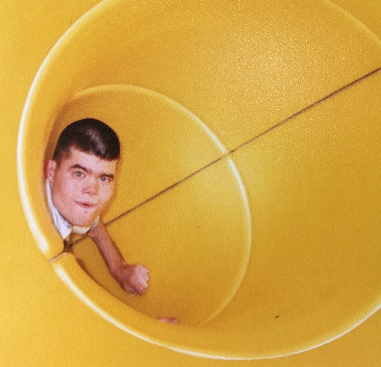 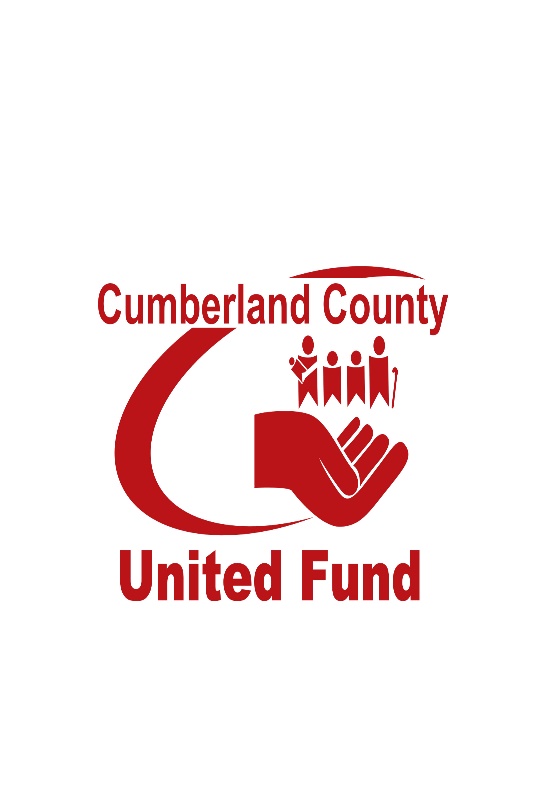 must be a resident of Cumberland County;will have graduated from high school or passed the GED HS equivalency by award presentation time;have applied to an accredited undergraduate Tennessee college, university, trade or vocational school;have completed all 3 pages and returned this application by the deadline;show financial need;show scholastic aptitude (although academic excellence may be assigned a lesser role);include a (1) one-page essay stating needs and goals;include contact information for (3) three personal referencescomplete an interview with the selection committee, if requested;age will not be a criterion;receipt of this scholarship does not preclude receiving scholarships from other sources.Personal Information  (print or type legibly)Name_____________________________________________________________________________________Address______________________________________City____________________________Zip___________Best phone number to reach you _______________________________________________________________Email_____________________________________________________________________________________Are you employed? ( ) Yes ( ) No   Employer____________________________(circle) Full Time      Part Time Are you a community volunteer?  (  ) Yes     (  ) No    Where_________________________________________Name of school(s) or college(s) you plan to attend and when (date or term) ______________________________________________________________________________________________________________________Field of study you plan to pursue_______________________________________________________________Admission Status     (  ) Currently attending;    (  ) Accepted;     (  ) Pending;     (  ) Have not applied Have you filed the FAFSA (Free Application for Federal Student Aid)   ( ) Yes   (  ) No   If yes, have you been notified if you quality for a Pell Grant/Work Study, etc.  (  ) Yes   (  ) NoList other sources of financial aid, scholarships, etc., for which you have applied__________________________________________________________________________________________________________________ Have you received notification from any of the above sources that you have received the award? If so, list name__________________________________________________________________________________________Are you currently in the TNAchieves (Tennessee Promise)/Reconnect     (  ) Yes    (  ) NoAre you the first in your family to attend college   (  ) Yes   (   ) NoDo you have personal savings?   (  ) Yes ( ) NoCurrent yearly income range for your family (circle one)      Less than $10,000            $10,000 - $20,000           $20,000 - $30,000         $30,000 - $40,000     $40,000 - $50,000            $50,000 - $60,000           $60,000 - $70,000         Over $70,000Complete the following if you are a traditional applicant (high school student), planning to go to a post-secondary school, just after finishing high school:                                                                                      OccupationFather/Guardian_____________________________   & Position __________________________________Employer___________________________________   (circle)     Full Time      Part Time                                                                                        OccupationMother/Guardian_____________________________   & Position _________________________________Employer___________________________________    (circle)     Full Time      Part Time       Number of children living at home: _______________Ages______________________________       Is anyone else in your family attending a post-secondary school? _____If yes, how many______Where will you be living during the 2022 school term? (circle one)  On campus  Off campus   With parentsComplete the following if you are a non-traditional applicant (having graduated one or more years ago and living independently of parents):Are you a Military Service/Veteran?  (  ) Yes   (  ) No  Significant Other (if any)_____________________________________Occupation_____________________Employer___________________________________________________(circle)     Full Time      Part Time       Number of children in household__________________Ages_____________________________________      Where will you be living during the 2022 school term?  (Circle one)   On campus   Off campus   At home  Statement of Needs and GoalsPlease write and attach a one-page essay explaining your reasons for submitting this application. Include the following topics in your discussion with each one addressed in a separate paragraph:The personal circumstances related to your need for financial aid to further your education;Your academic and career goalsYour current employment and/or school major and its relationship to your future plansYour role and involvement in community activitiesPlease list 3 Personal ReferencesName_____________________________________________________Relationship ______________________________Email Address____________________________________________________________Phone_____________________ Name_____________________________________________________Relationship ______________________________Email Address____________________________________________________________Phone_____________________ Name_____________________________________________________Relationship ______________________________Email Address____________________________________________________________Phone_____________________ Disclaimer and SignatureI certify that my answers are true and complete to the best of my knowledge. If this application leads to the receipt of a scholarship, I understand that false or misleading information in my application and/or subsequent interview may result in disqualification.Selection and NotificationApplications will be reviewed by a Selection Committee chosen by the United Fund.  The Selection Committee will determine recipients. Applicants will be notified if they have been selected to receive a scholarship during the week of High School Graduation. UF reserves the right not to present a scholarship if no applicants are deemed satisfactory.  Unawarded scholarships or monies will be used for future scholarships.Checks in payment of such scholarships shall be issued each semester and mailed directly to the name of the institution to be attended. Should the recipient show need of monies for another school related expense (transportation, a computer, etc.) in lieu of tuition or housing, then check shall be issued directly to the recipient. SignatureDate